Returning to school guidance for parents                    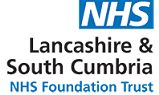 It has been and continues to be a stressful time for many of us.  There is a lot of uncertainty still in society and I am sure you had many questions and concerns about sending your child back in to school.This is a brief guide to try to summarise the main points from the many sources of guidance which has been available during this time from sources such as Public Health England, YoungMinds, Anna Freud Trust & MindThis is not an official NHS guide.  It is the efforts of staff members who are experienced in working with schools, children and families in supporting mental health to collate some of the information so that you can access the main points.  There are some links towards the end of the document should you want to find out more information.Things to look out for:All of the behaviours below are possible indicators of worry or anxiety.  Children are not always skilled in emotional literacy, and they may use these as tools to communicate with you.  As you will see, they are easily interpreted as being disruptive.  Try to stay curious about the underlying reasons for the behaviour and respond to that underlying need (e.g. for a calm space, connection, reduced demands, play). When they are calmer their behaviour can be addressed. Work with school to understand possible reasons for any changes from your child’s usual character, and liaise with external services if needed. DefianceSaying they feel ill or sickAsking lots of planning questions – who, when, why, what, where….Telling liesSeeming tired or sleepyBeing angry and having tantrumsStruggling to calm downHidingGoing shy and/or quietLooking to use comfort itemsCryingProblems with toiletingSeeming agitated and unable to sit stillBeing clingyAsking lots of “What if” questionshttps://www.unicef.org/coronavirus/covid-19 The most important message that comes through from all of the resources is that to support your child you must first and foremost look after yourself.  Parents typically put everyone else before themselves but when it comes to an ongoing situation like this, it will lead to burnout:You are not being selfish when you make time for yourselfIt doesn’t need to be time-consuming – 15 minutes a day is a good place to start.It doesn’t need to be expensive – many ideas are completely free, including Apps which can help.Strategies for worryThese are some of the tools we use to help young people with their worries.  They work just as well for adults and in the links section there is a self-help guide from Psychology tools, designed for older children and/or adults which takes you through these in more detailed way.Useful resources and contacts:We are very fortunate in this area to have a parent group where members support each other when their children are experiencing mental health issues.  The focus is on supporting the child, rather than support for yourself but that interaction with others is beneficial in itself.Lancashire Trust support:Wellbeing and Mental Health Line: https://www.lscft.nhs.uk/Mental-Health-Helpline  0800 915 4640The Mental Health and Wellbeing Texting:  https://www.lscft.nhs.uk/texting-service Text: 07860 022 846https://www.psychologytools.com/articles/free-guide-to-living-with-worry-and-anxiety-amidst-global-uncertainty/  Scroll down to be able to download the UK English version – this is the worry self-help guide.  Many of these techniques are used in therapy sessions.https://www.sheffieldchildrens.nhs.uk/patients-and-parents/coronavirus-resources-for-children-and-families/ Lots of great resources – I like the self-care pack for childrenwww.mind.org.uk/information-support/coronavirus - lots of useful guidance and links to specific mental health issues for further informationMindEd – a collection of free courses around mental health issues.  https://www.minded.org.uk/Login https://youngminds.org.uk/find-help/for-parents/ a good resource for parents and young people alike.  There is a parent helpline 0808 802 5544 which is staffed from 9:30 – 16:00 with an online form for out-of-hoursSamaritans – 116 123.  https://www.lscft.nhs.uk/Mindsmatter  if you feel you need support with your mental health, this is the NHS provision for those aged 16 and over.  You can self-refer from this site.https://www.nhs.uk/apps-library/category/mental-health/ a list of mental health apps which have been checked by the NHSThe “Five Ways to Wellbeing” is a thoroughly researched model to guide our self-care and improve our mental health.  Here we have used it as a template to support our responses to the COVID situationUNICEF: 6 tips on how parents can helpUNICEF: 8 tips on how to talk to your childBe calm and proactive – ask how they are and what they are thinkingStick to a routine – predictability gives securityLet your child feel their emotions; you can talk it through with them later when they are calm to ensure there are consequences if needed.Check in with your child about what they are hearing/reading.Create welcome distractions – you could even make this in to a menu or poster somewhere easy to see as a tool to respond to “I’m bored!”Manage your own emotions and try to remain calm (save serious conversations for when young people’s ears cannot hear)Ask open questions and actively listenBe honest; explain the truth in a child-friendly way, INCLUDING that it worries you too and when you feel worried, you ….Show them how to protect themselves and their friends – use videos if needed.Offer reassurance – verbal and/or physicalCheck if they are experiencing or spreading stigmaLook for the helpers – the good news storiesTake care of yourselfClose conversations with care – let them know it’s OK to ask you again.Hints to help stay calm – some people still count to 10, other ideas shared by parents include:Imagining you are in your favourite place e.g. a beach or somewhere in the countryside.Reciting lyrics of a favourite song in your head.Writing it downThrowing a tennis ball against a wall (out of sight if possible)Choose a safe place and time (ideally not their bedroom or bed time).  Offer a hug if they want – let them choose. Don’t prompt opinions or questions.  Try not to overload with information or make promises you can’t keep. Be honest about how you feel and what you do to make yourself feel better – tell them they don’t need to worry about you.Worry TimeWorry time can be a useful strategy for children who worry a lot. The ideas is that you agree a specific time of day to allow your child to talk about their worries (no more than 30 minutes a day). If they bring up worries at other times, you might use ideas like writing the worry down or imagining sending the worry to an imaginary worry box until worry time. You then talk about it at worry time as much as your child wants to (if it’s still bothering them). Over time, this can help children learn that worries can be contained.Worry sortingOur worries usually fall in to two groups:Worries that can be solved, usually with some help.  These are real-life problems e.g. worrying about starting revision for exams, there are solutions and support for this.Worries that are “hypothetical”.  These could be about the future or about what other people may be thinking or saying.  Nothing we can do can fix these.  We need to recognise them and then let them go.  Saying “I’m not thinking about that now” is a good start and then engaging in a distraction activity.RelaxationKeeping calm and relaxed helps keep anxiety levels lowDistractionActivity is great on so many levels.  It helps our physical health, it helps divert our attention from worries and improves mood.  This is seen mostly when we have a balance of activity which gives us a sense of achievement, closeness and enjoyment.PositivityFocus on the good things.  What has changed for you and your family for the better? What has changed in society for the better? What are you looking forward to or who are you looking forward to seeing? What are the good news stories?Create “things” linked to positivity which you can engage with e.g. photo albums with real photos and captions to remind you of what was happening.Use your memory functions on social media and remind yourself of happy times and things that made you laugh. Tackling thoughtsThis can be hard to do and it is where we can need support.  Simple tactics include thinking “what would my best friend say” or “If my friend was telling me this, what would I say to them?”Repeating positive or calm statements to ourselves will help reduce anxiety, “I can do this”, “it’s just a feeling”, “I can cope” are good mantras to use.Lancashirepositiveminds@gmail.comSusie Marsden (Parent lead and founder) 07713 337182Closed facebook group: Lancashire Positive MindsLancaster and Morecambe District  C.H.A.T.S parent/carer support group  chats_123@yahoo.comParent reps Claire 07908452426 Becca 07950784015. Closed Facebook group :CHATS